2017 MIDWESTERN ADULT SECTIONAL 
NON-QUALIFYING COMPETITION ANNOUNCEMENT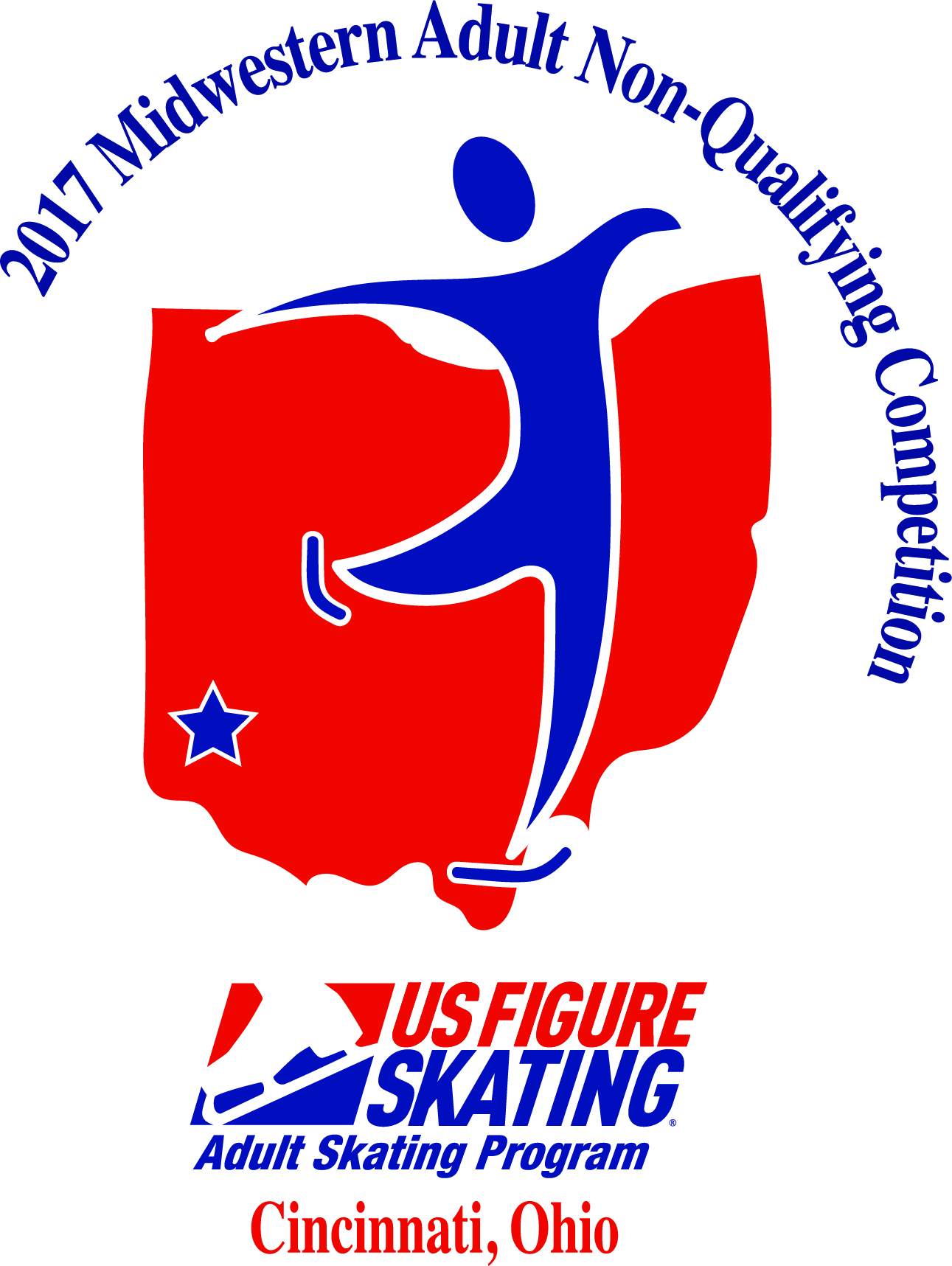 Goggin Ice ArenaMiami University
601 S. Oak StOxford, OH 45056Hosted by FSC of CincinnatiMarch 17-19, 2017
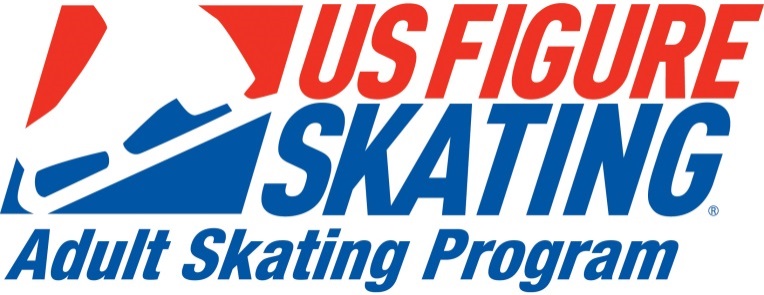 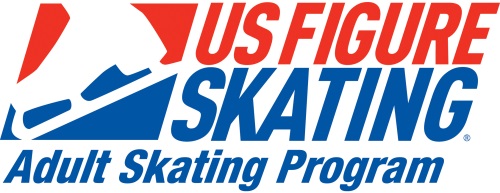 GENERAL INFORMATION: The 2017 Midwestern Adult Sectional Non-Qualifying Competition will be held March 17-19, 2017 in Oxford, OH at the Goggin Ice Arena, located at 601 S. Oak Street on the Miami University campus. The competition is sanctioned by U.S. Figure Skating and hosted by the FSC of Cincinnati. The competition will be conducted in accordance with the rules and regulations of U.S. Figure Skating, as set forth in the current rulebook, as well as any pertinent updates which have been posted on the U.S. Figure Skating website.  This announcement will take precedence where there is a conflict with the rulebook.ELIGIBILITY/TEST LEVEL: This competition is open to all eligible, restricted, reinstated or readmitted persons as defined by the Eligibility Rules, who are currently registered as a member of a U.S. Figure Skating member club, a collegiate club or an individual member in accordance with the current rulebook. Please refer to the current rulebook for non-U.S. Citizens.  U.S. Figure Skating Basic Skills Membership can be used to meet eligibility requirements for all Adult 1-6 and Adult Beginner Events.Competitors shall be eligible to enter events based on their age and test status as of February 1, 2017. Entrants may skate one level above that for which they qualify, but they may not skate down in any event. Skaters may compete in as many disciplines as qualified by their test level (or one above, but not both) and age, but may compete in only one event per discipline (except solo dance). Competitors may enter both partnered and solo dance events.Young Adult: 18 years through 20 yearsClass I: 21 years through 35 yearsClass II: 36 years through 45 yearsClass III: 46 years through 55 yearsClass IV: 56 years through 65 yearsClass V: 66 years and overAll age categories may be divided or combined depending on the number of entries and at the discretion of the Chief Referee and/or the competition committee. Men and women will be combined in Solo Dance and Dramatic/Light Entertainment/Duet events. The Chief Referee reserves the right to request proof of age. Copy of birth certificate, passport, driver’s license or similar proof of age is considered acceptable but the competition committee reserves the right to require additional documentation.ENTRIES:  The entry deadline for the 2017 Midwestern Adult Sectional Non-Qualifying Competition is 11:59 p.m., February 1, 2017.  Online entry with secure credit card payment is available at www.skatecincinnati.org. Late entries, if accepted, will be assessed a $50.00 late fee.  After the close of entries, February 1, 2017, there will be absolutely no entry fee refunds unless an event is cancelled.  There will be no refunds of practice ice, credentials, etc.$130 First non-qualifying IJS event (Adult Gold singles and above)$70 Each additional non-qualifying IJS event (if you have entered a qualifying event and select that event in your non-qualifying entry, then you will be able to get additional events as a second event fee)$100 First non-qualifying 6.0 event$60 Each additional 6.0 event (if you have entered a qualifying event and select that event in your non-qualifying entry, then you will be able to get additional events as a second event fee)$60 Each partner for pair or dance teams per event$60 per Showcase Duet$50 Change of event fee-if approved by chairperson and referee (make sure your events and levels are correct!)The competition committee reserves the right to limit entries in any event or to cancel an event. Entry fees will only be refunded in accordance with stated refund policy. Notification of competition and practice ice times will NOT be available by phone, mail, or email.  Skater and Coach schedules will be available via the web at: www.skatecincinnati.org. Checks returned for non-sufficient funds and contested credit card charges will be issued a $30.00 fee per check/charge. All further payments must be made by cash, money order, or certified funds.  Skaters will not be allowed to practice or compete until all such debts are satisfied.REFUND POLICY:  Full refunds including practice ice, minus the online convenience fee, are available if withdrawal is prior to the close of entries – February 1, 2017.  After the close of entries, entry refunds are only available if the event is not held due to lack of entries.  Two competitors constitute an event.  A single skater in any event will be offered the following options:  1) Withdraw with a full refund for everything except pre-paid merchandise, 2) Move up to the next highest level where there is competition, or 3) Skate the event anyway for first place.  Pre-paid practice ice is not refundable or transferable except as listed above. There will be no refunds for medical withdrawals. The online processing fees are not refundable. EVENTS: The following events and levels will be offered:Adult Singles Free Skating – Adult Beginner through Masters Jr/SrAdult 1-6 Program – Adult 1 through Adult 6Showcase: Dramatic Skate, Light Entertainment Skate, and Duets – Adult Beginner through MastersAdult Pairs Free Skating – Centennial, Adult Bronze through MastersAdult Couples/Partnered Dance – Adult Pre-Bronze through Adult Gold, Centennial, Masters Open Adult Solo Pattern Dance – Pre-Bronze through GoldAdult Compulsory Moves – Adult Beginner through Masters Jr/SrAdult 1-6 Compulsory Moves – Adult 1through Adult 6Adult Jumps Event – Adult Beginner through Masters Jr/SrAdult Spins Event – Adult Beginner through Masters Jr/SrARENA INFORMATION:  Goggin Ice Arena (Main competition and practice ice)601 S. Oak StOxford, OH 45056http://www.ice.miamioh.edu/index.php?go=home Two ice Surfaces measuring 85' by 200' with rounded corners each.Light snacks and pre-made food items will be available for sale in the pro shop.There will be at least one locker room for women and one for men.  PARKING INFORMATION:  If you plan to have a vehicle (your own or rental) while in Oxford, you may wish to purchase a visitor's parking permit online through the university's Parking office: http://miamioh.edu/parking/permits/index.html. A visitor's permit is $3 per day and allows the visitor to park in any university surface parking area (red, blue, yellow, and white lots): http://miamioh.edu/_files/documents/parking/2016-17-parking-map.pdf. Alternatively, you may park with out a permit in the Campus Avenue Garage, which is located adjacent to the Goggin Ice Arena. Rates in the Garage are $1 for the first hour, and $0.50 each additional hour.MUSIC: Competitors must provide music for all events, as appropriate. Competition music for all events that require music may be submitted electronically via the online registration system by the music deadline of February 15, 2017 at 11:59 pm, or turned in to the registration desk at time of check-in. Music must be on CD's only.   After you have paid for your events, the system will prompt you to upload your music for each event that requires music.  If your music is not available at that time, you can logout of your account and return later to upload your music by going to the “competition” tab and then selecting “my music”.Your music must meet the following criteria.  If you have questions about what format you have, please contact your coach and get a new version of your music that meets the criteria listed below.Music Criteria:File Format: MP3 (the online system will automatically check this)Bit Rate: 192 kbps or higher (this will be checked by the music chairperson and they may request you upload a corrected file)Sample Rate: 44,100 kHz (this will be checked by the music chairperson and they may request you upload a corrected file)Leaders and trailers (the silence or "dead space" before and after the actual start and end of the program music) may not exceed two (2) seconds. We prefer that there be NO leaders or trailers at all. Excessive leaders and trailers may disrupt the playing of the music during competition.Competitors must also bring a copy of their competition music on CD as a backup in case of technical difficulties and must be turned in at the registration desk at the time of check-in. Only CDs (standard CD-R format only) will be accepted.  CD-RWs will NOT be accepted due to compatibility issues. CDs must be clearly marked with the competitor’s name, event, and running time.  CDs must only have one piece of music per CD. The official competition CD turned in at the Registration Desk is reserved for use during the event and may not be retrieved for Practice Ice use.  Please keep additional copies of your music readily available for both practice ice and rink side during competition events. Music may be picked up at the registration desk following each event. Every reasonable care will be taken, but the hosting club cannot be responsible for music left at the end of the competition.LIABILITY: U.S. Figure Skating, FSC of Cincinnati, and Goggin Ice Arena, accept no responsibility for injury or damage sustained by any participant in this competition. This is in accordance with Rule 1600 of the official U.S. Figure Skating Rulebook.JUDGING SYSTEM:  The International Judging System (IJS) will be used for Adult Masters Int/Nov, Adult Masters Jr/Sr, and Adult Gold Free Skate events.  All competitors skating in IJS events need to submit the planned program content form in the online registration system (in the EntryEeze software, go to your account and click on the “Planned Program Content” tab). The deadline to submit the Planned Program Content online is March 1, 2017. REGISTRATION: All skaters are expected to be in the arena one hour prior to the start of their scheduled event.  The registration desk will be located on the second floor mezzanine level of the arena overlooking the competition rink, and will open daily 1 hour prior to the first practice ice session and will close after the start of the last practice ice session of the day.  Please register promptly when you arrive at the ice arena.PRACTICE ICE: There are two (2) types of practice ice. Please be aware of the differences."Official" practice ice (for skaters in Qualifying events only) - $20.00 for 25 minute sessionPractice ice for skaters in qualifying (aka "Championship") events. Each skater registered for a Championship event is allowed to purchase one Official practice ice session. The Official practice ice session is not automatically included with registration. Skaters will be scheduled into an Official practice ice session – you will not choose your time. The skater's music will be played in its entirety during an official practice ice session. The sessions will be leveled (e.g. Silver skaters will skate with Silver skaters, etc).If the Official practice ice session is not filled (e.g. there are 15 spots available and only 5 register), the remaining spots will be made available for other skaters to register as Unofficial practice ice. "Unofficial" practice ice - $15.00 for 25 minute session if pre-purchased online, or $20 walk-onPractice ice for skaters in any event. No music will be played for skaters purchasing these sessions. These sessions may be purchased online. You will receive an email with a PIN in order to access your account. From your account, you can select available practice ice times. Skaters may also purchase these sessions at the registration desk during the competition for $20.00 per session. Each skater may register for two practice ice sessions per event.There will NOT be any refunds after signing up for any unofficial practice ice sessions or for missed practice sessions due to any reason.Safety on the ice is the responsibility of the skater.  Practice ice will be leveled unless specified as "open," and a maximum of 15 skaters will be allowed on the ice for any given time slot (we will have Official practice ice and Unofficial practice ice sessions scheduled at the same time in order to maximize ice usage and will maintain the appropriate levels on the ice). A maximum of 5 couples will be allowed on the ice for Couples Dance and Pairs practice ice sessions.  Skaters are expected to follow usual rink etiquette.  Coaching shall be from behind the side boards. Coaches are not permitted to be in the music box or on the platform for the officials.  Skaters who are not skating shall leave the ice surface to rest or converse. Only credentialed coaches and credentialed athletes will be permitted in the restricted areas with access to the ice.The Goggin Ice Arena has two sheets of ice with identical dimensions. All Official practice ice sessions will be held on the main competition ice ("A Pad"). Unofficial practice ice sessions may be held on the competition surface or on the practice ice surface ("B Pad"). PHOTOGRAPHY/VIDEOGRAPHY: Professional videotaping will be available for purchase. Professional photography will not be available.  The committee will make every attempt to ensure that the cost is reasonable.Please note: Flash photography of the competition, including practice ice, is strictly prohibited per U.S. Figure Skating policy.  In addition, videotaping of the competition, including practice ice, in any form is strictly prohibited per U.S. Figure Skating policy.  The competition committee reserves the right to remove anyone from the rink who ignores requests and warnings regarding the use of flash photography and videotaping.AWARDS: Awards will be presented as closely to the conclusion of each event as possible. Medals will be awarded to the top four places in each event. THERE WILL BE NO FINAL ROUNDS.OFFICIAL NOTICES:  The official bulletin board will be located at the registration desk.  The official schedule of events will be posted on the official bulletin board and will supersede all other schedules. It is the responsibility of each participating skater/team to check the official bulletin board for all official information. Notices posted here are considered sufficient notice to all teams. All teams must check the official board frequently. Information will also be posted on the event website.  Make sure to check that frequently and email communications will be sent via the Entryeeze software so please add admin@entryeeze.com to your trusted senders list, whitelist, or contacts list to ensure that you receive these communications!ADMISSION: Admission to the 2017 Midwestern Adult Sectionals is free.INFORMATION REGARDING COACHES:U.S. Figure Skating Rule MR 5.11 Coach RegistrationIn order to be granted access to work within U.S. Figure Skating sanctioned activities, each coach must complete the following requirements on an annual basis by July 1:Must be a current full member of U.S. Figure Skating - either through a member club or as an individual member;Must complete the coach registration process through the U.S. Figure Skating Members Only site, submit proper payment for the annual registration fee of $30 and, if 18 years of age or older, successfully pass the background screen.Must complete the appropriate CER courses (A, B, C or D) depending on the highest level of students being coached as of July 1. See rule MR 5.12.Must submit proof of current general liability insurance with limits of $1 million per occurrence/$5 million aggregate.For Basic Skills ONLY coaches - Any person, 18 and older, instructing in a U.S. Figure Skating Basic Skills Program must have successfully passed the annual background screen and be registered as a Basic Skills instructor member.The local organizing committee/club will have a list of compliant coaches who are cleared for a credential at the competition.  Coaches will need to check in at the event registration desk and show a government issued photo I.D. to receive a credential.  If a coach cannot provide a photo I.D. and is not on the list or cannot produce the necessary documents, he or she will not be allowed a credential – no exceptions.  We strongly urge all coaches to have their cards with them.  Non-credentialed coaches will not be permitted in the designated coaching area at rink side during events including practice sessions. Coaching at U.S. Figure Skating events without proper registration is an ethics violation which is reported to U.S. Figure Skating and PSA.For more information regarding Coach Compliance, please refer to:http://www.usfigureskating.org/Content/Coaching%20Compliance%20Toolkit.pdf CONTACT INFO: If you have questions, please contact:Competition Chair:  	Jeff Privett		AdultMids@SkateCincinnati.orgCompetition Co-Chair:	Dottie Janson	AdultMids@SkateCincinnati.orgWebsite:	http://www.midwesternadultsectionals.com/ACCOMMODATIONS: Please identify the 2017 Midwestern Adult Sectionals when making your reservations to secure these rates or click on the link on the main page of the registration system to make your reservations online:Hampton Inn375 S. College AvenueOxford, OH 45056513-524-2012Room Rate: 2 Queen Bed Room $149 per nightMust phone for group rate. Group code is 2017 Midwestern Adult Figure Skating CompetitionThe Elms Hotel75 South Main StreetOxford, OH 45056513-524-2002Room Rate: 2 Queen Bed Room/Suite $119.95Must phone for group rate. Group code is 2017 Midwestern Adult Figure Skating CompetitionBest Western Sycamore Inn6 E Sycamore StreetOxford, OH 45056513-523-0000Room Rate: 2 Queen Bed Room $112.00Must phone for group rate. Group code is 2017 Midwestern Adult Figure Skating CompetitionAIRPORT INFORMATION: Oxford, OH is located approximately 1 hour from Cincinnati /Northern Kentucky International Airport (www.cvgairport.com) and 1 hour from the Dayton International Airport (www.flydayton.com). As a member of U.S. Figure Skating you are eligible to receive discounted flights to U.S. Figure Skating sanctioned events on United Airlines. Book now by calling the United Olympic Desk at 1-800-841-0460 and receive up to 10% off the retail fare price by mentioning the designated discount code found in the members only section of the USFS website.TRANSPORTATION INFORMATION:  Miami University's Transportation page lists several shuttle services that provide service between Cincinnati or Dayton airports and Oxford, OH: http://www.miamioh.edu/parking/transportation/ MERCHANDISE:  Event merchandise and programs will be available for purchase online and at the competition.  TENTATIVE SCHEDULE:  A tentative schedule is provided below. This schedule is subject to change based on the number of entries.  An updated schedule will be posted at www.skatecincinnati.org as soon as possible following the close of entries. (Entries close on February 1, 2017).Friday, March 17 (ice from 3pm to 8pm)Compulsory events (may include spins, jumps, compulsory program)Solo DanceSaturday, March 18 (ice from 8am to 7pm)Singles Free SkatesPairsInitial Round DanceSunday, March 19 (ice from 9am to 4pm)Singles Free SkatesFinal Round DanceShowcaseCOMPETITORS PARTY:  The competitor’s party will be held on Saturday night, March 18, 2017 from 8-10pm after events conclude. Cost to attend the party is $10 if reserved in advance and $15 on the day of the event. The party will be held at Cru wine bar, which is located on 105 W. Spring St., Oxford OH 45056. Substantial appetizers will be served, and a full cash bar will be available. Cru is located in the same plaza as the Hampton Inn and within three blocks of the Elms hotel (two of our host hotels). http://www.cruwinebaroxford.com/ EVENT DESCRIPTIONSADULT SINGLES FREE SKATING EVENTS:The Well Balanced Free Skate and qualification rules in the 2017 U.S. Figure Skating Rulebook (4500 & 4600) apply to Adult Pre-Bronze through Masters Junior-Senior.  Adult Beginners may not have passed any official U.S. Figure Skating free skating tests (Pre-Bronze MIF and Pre-Pre MIF allowed).  For detailed requirements for each level, see: http://www.usfsa.org/content/2016-17%20Adult%20Singles%20Elements.pdf. For eligibility requirements, please visit: http://www.usfsa.org/content/2016-2017%20Adult%20Singles%20Eligibility%20Chart%20V1%2007-07-16.pdf General event parameters: Skaters will skate to the music of their choice. Vocal music is permitted at all levels. Skaters may compete at their level or skate up to one level higher. Minimum number of spin revolutions is in parentheses following the spin description. Revolutions must be in position.Masters Junior-Senior, Masters Intermediate-Novice, and Adult Gold events will be judged using IJS.ADULT 1-6 PROGRAM EVENTS:The skating order of the required elements is optional. The elements are not restricted as to the number of times an element is executed, length of glides, number of revolutions, etc., unless otherwise stated. Connecting moves and steps should be demonstrated throughout the program. Vocal music is allowed.General Event Parameters: To be skated on full iceThe skater must demonstrate the required elements and may use but is not required to use any additional elements from previous levels A 0.2 deduction will be taken for each element performed from a higher level Time 1:30+/-10sec SHOWCASE EVENTS:General event parameter for all Showcase Events:  Level will be determined by the highest free skate or dance (solo or partnered) test passed.  Skaters may compete at the highest level they have passed, or skate up to one level higher.The determination of level will be based upon test requirement at the entry deadline.Current guidelines and procedures for non-qualifying showcase competitions can be found at www.usfigureskating.org, under “Programs” on the National Showcase page. Rules 2540-2552 apply.ADULT DRAMATIC SKATE EVENTSPrograms should express intense emotional connection and investment in the music, choreography and theme concept through related skating movements, gestures and physical actions.Props and scenery are permittedADULT LIGHT ENTERTAINMENT SKATE EVENTSShowcase program that should express a carefree concept or storyline designed to uplift and entertain the audience through related skating movements, gestures and physical actions. Props and Scenery are permittedDUET EVENTSDuets are theatrical or artistic performances by any competitors.Props and scenery are permitted.Duets must compete at the highest level of the two skatersDuets must register separately from their individual events.  A duet team contact will need to register the team and pay for all the skaters.  The team contact will need to know the following information for each skater:  USFS number, Highest Moves test passed, Highest FS test passed, Birthdate and Email Address.Showcase Levels (Dramatic, Light Entertainment, and Duets):ADULT PAIRS FREE SKATING EVENTS:Well-Balanced Program rules apply for all free skating events. Events will be held in accordance with rule 5500 of the 2017 U.S. Figure Skating Rule book. For detailed requirements for each level, please visit: http://www.usfsa.org/content/2016-17%20Adult%20Pairs%20Elements.pdf ADULT COUPLES/PARTNERED DANCE EVENTSGeneral event parameters: Events will be held in accordance with rules 6500 and 6600 of the 2017 U.S. Figure Skating Rule Book Events consist of an initial round (two dances) and a final round (one dance). The Final Round of the Masters, Pre-Gold, and Gold Dance events will be a Free Dance.Skaters may provide their own music for each dance. For the Pattern and Timing requirements for Pattern Dance, please visit: http://www.usfsa.org/content/2016-17%20ADULT%20PARTNERED%20DANCE%20TIMING%20CHART%20LMF%20090816.pdfFor the Adult Couples Dance Pattern Dance selections, please visit:http://usfigureskating.org/content/2016-17%20ID%20PD%20Chart%2005-16-16.pdf For the Adult Free Dance requirements, please visit: http://www.usfsa.org/content/2016-17%20Adult%20Free%20Dance%20Elements.pdf ADULT SOLO PATTERN DANCE EVENTSGeneral event parameters: Event consists of two dancesMen & ladies will compete against one another in these events, skating their gender’s respective steps.Draw for the skating order will be made in accordance with rule 6074.Each skater may provide their own music for each dance. For the pattern and Timing requirements for Solo Dance, please visit: http://www.usfsa.org/content/2016-17%20ADULT%20SOLO%20DANCE%20TIMING%20CHART%20LMF%20090816.pdf ADULT COMPULSORY MOVES EVENTSGeneral event parameters: All events are skated on 1/2 ice with no music.Elements may be skated in any order. Connecting steps are allowed, but will not be taken into consideration in scoring. Elements may not be repeated. Only required elements may be included. Minimum number of revolutions are noted in parentheses.The qualification rules in the 2017 U.S. Figure Skating Rulebook (4500 & 4600) apply to Adult Pre-Bronze through Masters Junior-Senior.  Adult Beginners may not have passed any official U.S. Figure Skating free skating tests (Pre-Bronze MIF and Pre-Pre MIF allowed).ADULT 1-6 COMPULSORY MOVES EVENTS:General Event Parameters: To be skated on 1/2 ice with no music.Required elements may be skated in any order in a program format with a limited number of connecting steps. Elements may not be repeated. If the description of the move states the direction of the element or the placement of the free leg, then options are NOT allowedThe skater may use but is not required to use any additional elements from previous levels.A 0.2 deduction will be taken for each element performed from a higher level.Time 1:15 max ADULT JUMPS CHALLENGE EVENTS:General event parameters: Each jump may be attempted twice; the best attempt will be counted.Adult silver and lower will be skated ½ ice; adult gold – masters junior/senior will be skated on full iceThe qualification rules in the 2017 U.S. Figure Skating Rulebook (4500 & 4600) apply to Adult Pre-Bronze through Masters Junior-Senior.  Adult Beginners may not have passed any official U.S. Figure Skating free skating tests (Pre-Bronze MIF and Pre-Pre MIF allowed).ADULT SPINS CHALLENGE EVENTS:General event parameters:   Spins may be skated in any order. Connecting steps are allowed, but will not be taken into consideration in scoring. Spins may not be repeated. Only required elements may be included. All events are skated on ½ ice. Minimum number of revolutions are noted in parentheses.The qualification rules in the 2017 U.S. Figure Skating Rulebook (4500 & 4600) apply to Adult Pre-Bronze through Masters Junior-Senior.  Adult Beginners may not have passed any official U.S. Figure Skating free skating tests (Pre-Bronze MIF and Pre-Pre MIF allowed).REGISTER ONLINE FOR THE
2017 MIDWESTERN ADULT SECTIONAL
NONQUALIFYING COMPETITION !!!!Payment via a secured credit card transaction(Convenience fee applies – 3.5%)www.skatecincinnati.org Simply follow the links for competition information and use the link to register for the competition and pay with a credit card Paper entry forms are also available online at www.skatecincinnati.org Event NameDescriptionTime (max)Masters Junior/Senior (IJS)Requirements: Rule 45103:40Masters Int/Novice (IJS)Requirements: Rule 45403:10Adult Gold (IJS) Requirements: Rule 45702:40Adult SilverRequirements: Rule 45802:10Adult BronzeRequirements: Rule 45901:50Adult Pre-BronzeRequirements: Rule 46001:40Adult BeginnerRequirements: May not have passed any US Figure Skating Free Skating Test. Jump Elements (max 3 jump elements): Jump combinations and sequences are optional, but no more than 2 combinations or sequences may be included1 jump combination/sequence may consist of three jumps, and the other may have only two jumpsEach jump may be repeated only once and only as part of a combination or sequence (max. 2 of any jump)Only single salchow, single toe loop, and half-revolution jumps are permittedNo single loop, flip, Lutz, or Axel jumps are permittedSpins (max 2 spins):Min 3 revolutionsSpins with flying entry not permittedSteps (max 1 sequence):Connecting steps throughout the program are required1:40LevelSkating rules / standardsAdult 1Falling and RecoveryForward MarchingForward two-foot glideForward swizzle (4-6 in a row)Forward snowplow stop – two feet or one footAdult 2Forward skating across the width of the iceForward one-foot glidesForward slalomBackward skatingBackward swizzles, 4-6 in a rowAdult 3Forward stroking using the blade properlyForward half-swizzle pumps on the circle, 6 to 8 in a row, clockwise and counterclockwiseBackward skating to a long two-foot glideForward chasses on a circle, clockwise and counterclockwiseBackward snowplow stop, Right and LeftAdult 4Forward outside edge on a circle, right and leftForward inside edge on a circle, right and leftForward crossovers, clockwise and counterclockwiseBackward one-foot glides, right and leftHockey stop, both directions
Adult 5Backward outside edge on a circle, right and leftBackward inside edge on a circle, right and leftBackward crossovers, clockwise and counterclockwiseForward outside three-turn, right and leftBeginning two-foot spinAdult 6Forward stroking with crossover end patternsBackward stroking with crossover end patternsForward inside three-turn, right and leftT-stopLungeTwo-foot spin into one-foot spinEventMust have passedMust not have passedTimeAdultBeginnerNo test requiredAdult Pre- Bronze FS, Preliminary Dance or Pre-Preliminary FS Tests1:30 maxAdult Pre-BronzeNo test requiredAdult Bronze FS, Pre-Bronze Dance or Preliminary FS Tests1:30 maxAdult BronzeAdult Bronze Free Skate or Pairs Events or have passed the complete Pre-Bronze Dance TestAny Pre-Silver Dance Test1:40 maxAdult SilverAdult Silver Free Skate or Pairs Events or have passed one Pre-Silver Dance TestAny Pre-Gold Dance Test1:40 maxAdult GoldAdult Gold Free Skate or any Masters Pairs event or have passed one Pre-Gold Dance TestComplete Pre- Gold Dance Test1:40 maxMastersAt least the Masters Intermediate or any Masters Pairs Event or have passed the complete Pre-Gold Dance Test1:40 maxEvent NameDescriptionTime (max)Masters and Adult Gold Pairs Requirements: Rule 5520 (Masters) and 5530 (Gold)3:40Adult Silver PairsRequirements: Rule 55402:40Adult Bronze Pairs Requirements: Rule 55502:10Centennial Pairs Requirements: Rule 55603:10EventTest QualificationsFirst Dance(# patterns)Second Dance(# patterns)Adult Gold Solo Pattern DanceMust have passed at least one standard, adult or masters solo or partnered gold dance test.Paso Doble(2 patterns)Viennese Waltz(2 patterns)Adult Pre-Gold Solo Pattern DanceMust have passed at least one standard, adult or masters solo or partnered pre-gold dance test and no higher than one standard, adult or masters solo or partnered gold dance test.Tango(2 patterns)Blues(2 patterns)Adult Silver Solo Pattern DanceMust have passed at least one standard, adult or masters solo or partnered silver dance test and no higher than one standard, adult or masters pre-gold dance test.Fourteenstep(3 patterns)American Waltz(2 patterns)Adult Pre-Silver Solo Pattern DanceMust have passed at least one standard, adult or masters solo or partnered pre-silver dance test and no higher than one standard, adult or masters solo or partnered silver dance test.Willow Waltz(2 patterns)Foxtrot(3 patterns)Adult Bronze Solo Pattern DanceMust have passed the complete standard, adult or masters solo or partnered pre-bronze dance test and no higher than one standard, adult or masters solo or partnered pre-silver dance test.Cha-Cha(2 patterns)Willow Waltz(2 patterns)Adult Pre-Bronze Solo Pattern DanceMust have passed the complete standard, adult or masters solo or partnered preliminary dance test and no higher than one standard, adult or masters solo or partnered bronze dance test.Rhythm Blues(2 patterns)Fiesta Tango(2 patterns)EventTime ElementsAdult Beginner1:15Forward crossovers (Min. 5 consecutive)Waltz jumpTwo foot upright spin (Min 3 revolutions)Forward spiral (any edge)Adult Pre-Bronze1:15Backward crossovers (Min. 5 consecutive)Waltz jumpForward upright spin (Min. 3 revolutions)Forward outside spiralAdult Bronze1:15Single SalchowWaltz jump – toe loop combination jumpSit spin (Min. 3 revolutions) Spiral sequence (Min. 2 spirals)Adult Silver1:30Single loopSingle/single jump combinationSit spin (Min. 3 revolutions)Straight line step sequenceAdult Gold1:30Single Lutz or AxelSingle/single or single/double jump combinationCamel spin (Min. 4 revolutions)Straight line step sequenceMasters Intermediate/Novice2:00Axel, double Salchow , double toe loop or double loop Jump combination (double/double, single/double or double/single) that may include double Salchow , double toe loop or double loop and any single jump including Axel Solo spin of skater’s choice (Min. 6 revolutions)Straight line step sequenceMasters Junior/Senior2:00Choice of any double jumpJump combination that may include any double jump Solo spin of skater’s choice (Min. 8 revolutions)Straight line step sequenceLevelRequired ElementsAdult 1Falling and RecoveryForward MarchingForward two-foot glideForward swizzle (4-6 in a row)Forward snowplow stop – two feet or one footAdult 2Forward skating across the width of the iceForward one-foot glidesForward slalomBackward skatingBackward swizzles, 4-6 in a rowAdult 3Forward stroking using the blade properlyForward half-swizzle pumps on the circle, 6 to 8 in a row, clockwise and counterclockwiseBackward skating to a long two-foot glideForward chasses on a circle, clockwise and counterclockwiseBackward snowplow stop, Right and LeftAdult 4Forward outside edge on a circle, right and leftForward inside edge on a circle, right and leftForward crossovers, clockwise and counterclockwiseBackward one-foot glides, right and leftHockey stop, both directions
Adult 5Backward outside edge on a circle, right and leftBackward inside edge on a circle, right and leftBackward crossovers, clockwise and counterclockwiseForward outside three-turn, right and leftBeginning two-foot spinAdult 6Forward stroking with crossover end patternsBackward stroking with crossover end patternsForward inside three-turn, right and leftT-stopLungeTwo-foot spin into one-foot spinLevelTime ElementsAdult Beginner1:00Bunny HopMazurka or ballet jumpAdult Pre-Bronze1;00Waltz or toe loop jump½ flip, ½ Lutz or ½ loopAdult Bronze1:00Single SalchowSingle toe loopAny single jump + single toe loop combination (No Axels allowed)Adult Silver1:15Single flipSingle loopSingle/single combination (Axel is permitted)Adult Gold1:15Single AxelSingle LutzSingle/single or single/double jump combination (may include any single jump, double toe loop or double Salchow)Masters Intermediate/Novice1:30AxelDouble Salchow , double toe loop or double loopJump combination (double/double, single/double or double/single) that may include double Salchow , double toe loop or double loop and any single jump including AxelMasters Junior/Senior1:30Double loop or double flipDouble LutzJump combination that may include any double jumpLevelTime Skating rules / standardsAdult Beginner1:15PivotTwo-foot upright spin (2)Adult Pre-Bronze1:15One-foot upright spin (3)Two-foot upright spin (3)Adult Bronze1:15One-foot upright spin (4)One-foot back spin (3)Sit spin (3)Adult Silver1:30Camel spin (3)Layback, sideways leaning or sit spin (4)Combination spin with at least one change of position, no change of foot (3 in each position)Adult Gold1:30Solo spin, no change of foot (4)Second solo spin, different from the first; change of foot optional (4)Combination spin with only one change of foot and at least one change of position (4 each foot)Masters Intermediate/Novice1:30Solo spin of skater’s choice (Min. 6 revolutions)Second solo spin, different from the first; change of foot optional (4) May have a flying entryCombination spin that may have more than one change of foot and at least one change of position (4 each foot)Masters Junior/Senior1:30Solo spin of skater’s choice (Min. 8 revolutions)Solo spin with a flying entryCombination spin that may have more than one change of foot and at least one change of position (4 each foot). May have a flying entry